Система корректировки угла карданного вала типа Z 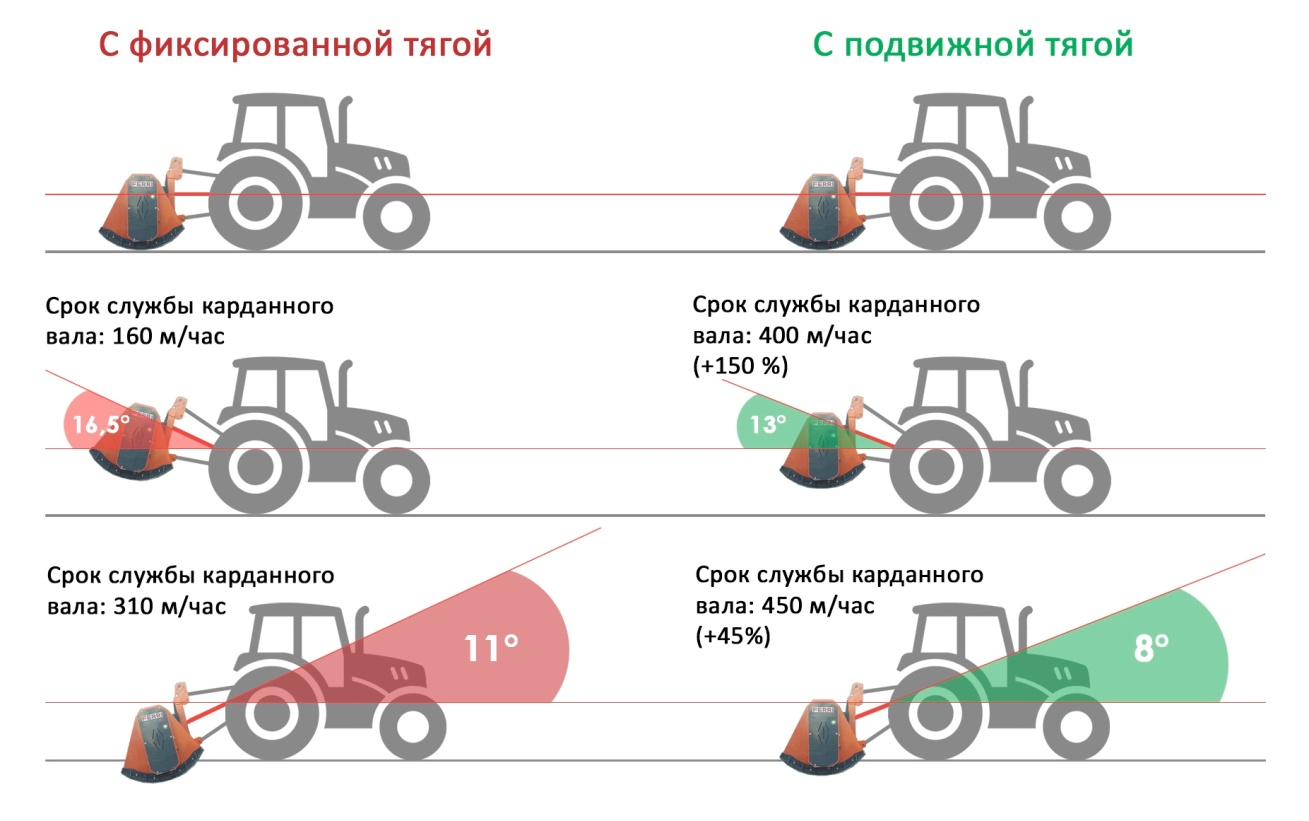 Система включает в себя: Тягу Cat II, с гидравлически изменяемой длиной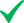  Гидрозамок двустороннего действия РВД длиной 1 метр, со штуцерами М20*1,5Цена системы: 48 000 рублейСрок поставки: 2-3 недели (уточняйте)Базис поставки: г. ЯрославльМы подготовили для Вас дополнительную информацию по мульчерам Ferri:Лесохозяйственный мульчер FERRI TFC/F 2000Лесохозяйственный мульчер FERRI TFC/F 2000Лесохозяйственный мульчер FERRI TFC/F 2000Лесохозяйственный мульчер FERRI TFC/F 2000Лесохозяйственный мульчер FERRI TFC/F 2000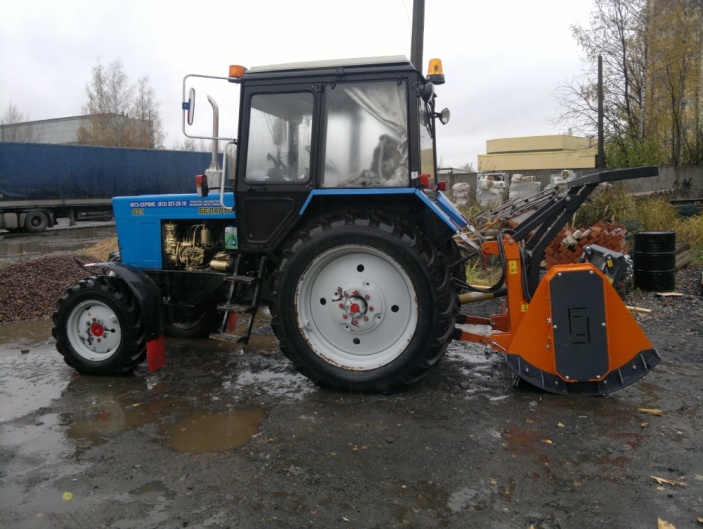 Уважаемый клиент!            Благодарим Вас за интерес, проявленный к нашему оборудованию и представляем Вашему вниманию Итальянский мульчер FERRI TFC/F 2000.             Оборудование FERRI известно во всем мире благодаря своему качеству, надежности и большому числу опций. Применение высоких стандартов качества, стальных компонентов HARDOX гарантирует отличную производительность даже в самых тяжелых условиях.  Полноценная сервисная поддержка на базе собственного представительства компании в России, позволяет сделать работу оборудования FERRI бесперебойной,Уважаемый клиент!            Благодарим Вас за интерес, проявленный к нашему оборудованию и представляем Вашему вниманию Итальянский мульчер FERRI TFC/F 2000.             Оборудование FERRI известно во всем мире благодаря своему качеству, надежности и большому числу опций. Применение высоких стандартов качества, стальных компонентов HARDOX гарантирует отличную производительность даже в самых тяжелых условиях.  Полноценная сервисная поддержка на базе собственного представительства компании в России, позволяет сделать работу оборудования FERRI бесперебойной,Уважаемый клиент!            Благодарим Вас за интерес, проявленный к нашему оборудованию и представляем Вашему вниманию Итальянский мульчер FERRI TFC/F 2000.             Оборудование FERRI известно во всем мире благодаря своему качеству, надежности и большому числу опций. Применение высоких стандартов качества, стальных компонентов HARDOX гарантирует отличную производительность даже в самых тяжелых условиях.  Полноценная сервисная поддержка на базе собственного представительства компании в России, позволяет сделать работу оборудования FERRI бесперебойной,высокопроизводительной и минимизировать сроки поставки и обслуживания!Преимущества тракторных мульчеров Ferri:1. Мощная рама препятствует деформациям корпуса при работе, что обеспечивает долговечность.2. Регулируемые салазки позволяют варьировать высоту работы над землей.3. Широкая сбытовая сеть и высокий уровень сервиса позволяют использовать технику даже в очень сложных и особых проектах.4. Высококачественные материалы и компоненты, соблюдение технологий при изготовлении.Расширенную информацию о заводе и продукции можно найти на сайте www.ferrirus.ruвысокопроизводительной и минимизировать сроки поставки и обслуживания!Преимущества тракторных мульчеров Ferri:1. Мощная рама препятствует деформациям корпуса при работе, что обеспечивает долговечность.2. Регулируемые салазки позволяют варьировать высоту работы над землей.3. Широкая сбытовая сеть и высокий уровень сервиса позволяют использовать технику даже в очень сложных и особых проектах.4. Высококачественные материалы и компоненты, соблюдение технологий при изготовлении.Расширенную информацию о заводе и продукции можно найти на сайте www.ferrirus.ruвысокопроизводительной и минимизировать сроки поставки и обслуживания!Преимущества тракторных мульчеров Ferri:1. Мощная рама препятствует деформациям корпуса при работе, что обеспечивает долговечность.2. Регулируемые салазки позволяют варьировать высоту работы над землей.3. Широкая сбытовая сеть и высокий уровень сервиса позволяют использовать технику даже в очень сложных и особых проектах.4. Высококачественные материалы и компоненты, соблюдение технологий при изготовлении.Расширенную информацию о заводе и продукции можно найти на сайте www.ferrirus.ruвысокопроизводительной и минимизировать сроки поставки и обслуживания!Преимущества тракторных мульчеров Ferri:1. Мощная рама препятствует деформациям корпуса при работе, что обеспечивает долговечность.2. Регулируемые салазки позволяют варьировать высоту работы над землей.3. Широкая сбытовая сеть и высокий уровень сервиса позволяют использовать технику даже в очень сложных и особых проектах.4. Высококачественные материалы и компоненты, соблюдение технологий при изготовлении.Расширенную информацию о заводе и продукции можно найти на сайте www.ferrirus.ruСтоимость мульчера FERRI TFC/F 2000: уточняйте	Стоимость мульчера FERRI TFC/F 2000: уточняйте	Стоимость мульчера FERRI TFC/F 2000: уточняйте	Стоимость мульчера FERRI TFC/F 2000: уточняйте	Стоимость мульчера FERRI TFC/F 2000: уточняйте	Срок поставки: уточняйтеСрок поставки: уточняйтеСрок поставки: уточняйтеСрок поставки: уточняйтеСрок поставки: уточняйтеБазис поставки: г. ЯрославльБазис поставки: г. ЯрославльБазис поставки: г. ЯрославльБазис поставки: г. ЯрославльБазис поставки: г. ЯрославльГарантия: 12 месяцевГарантия: 12 месяцевГарантия: 12 месяцевГарантия: 12 месяцевГарантия: 12 месяцев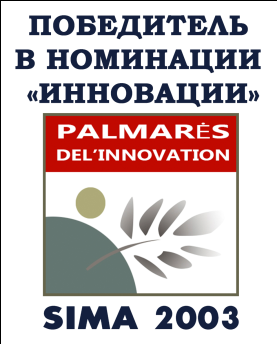 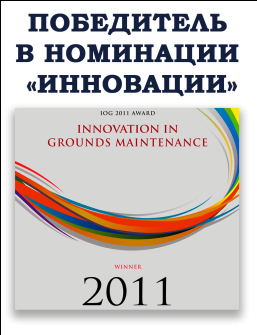 Комплектация:- Ротор с фиксированными молотками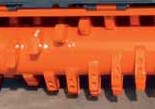 - Рама, изготовленная из конструкционной  стали- Внутренняя рама из Hardox 400- Два ряда контрножей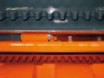 - Фиксированные  молотки 45 шт. 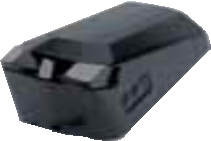 Технические характеристики- Фиксированные  молотки 45 шт. - Фиксированные  молотки 45 шт. - Одинарная  трансмиссия (5 приводных ремней)Дополнительные аксессуары:- Обгонная муфта редуктораВОМ с ограничителем крутящего момента- Толкающая рама (включена в стоимость)- Система корректировки угла карданного вала типа Z (опция, комплектуется на заводе)- Обгонная муфта редуктораВОМ с ограничителем крутящего момента- Обгонная муфта редуктораВОМ с ограничителем крутящего момента- Задняя шторка (капот) с гидроприводом- Салазки- Двурядная защита из цепей- Гарантийный период 12 месяцев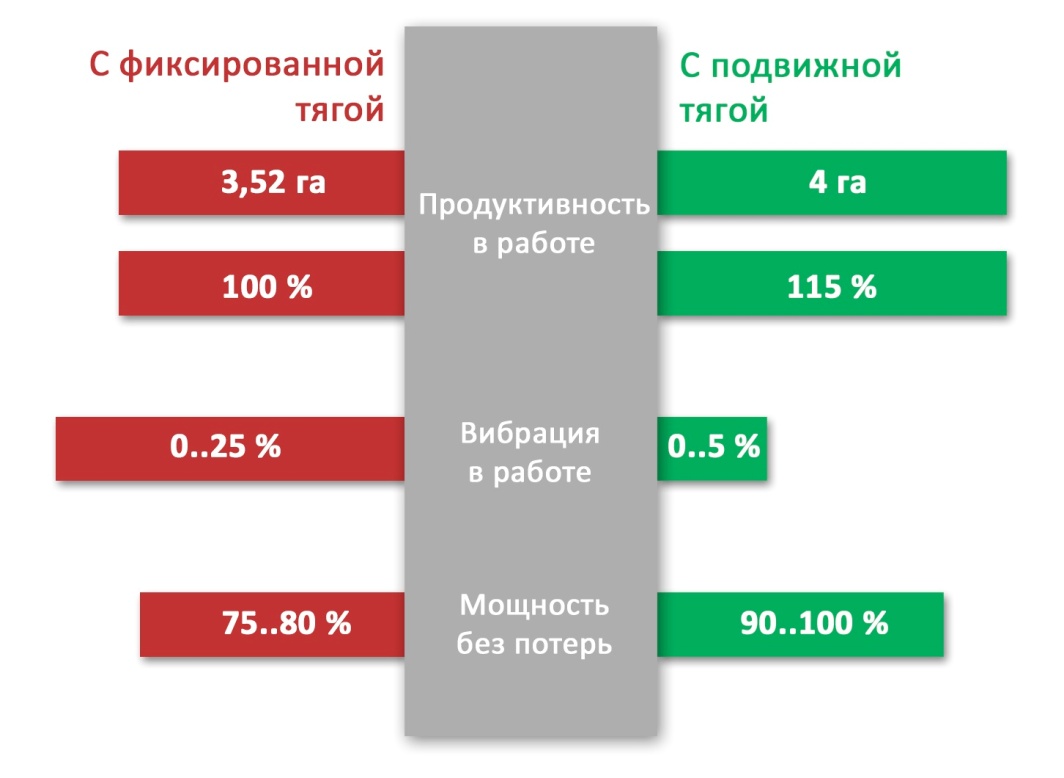 Преимущества: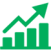          До 15% повышается производительность        Снижается биение скорости вращения ротора мульчера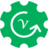 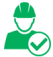         Улучшаются условия труда оператора, и снижается вибрационная нагрузка на трактор        Синхронизация углов карданного вала значительно продлевает срок его службы до 180%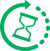 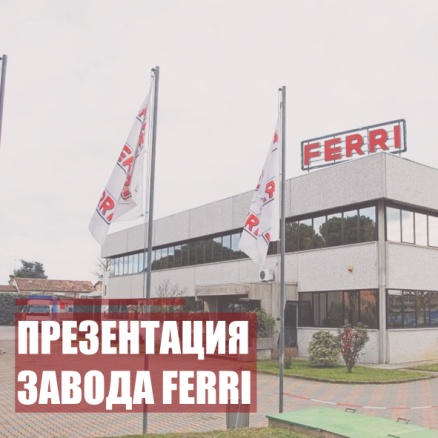 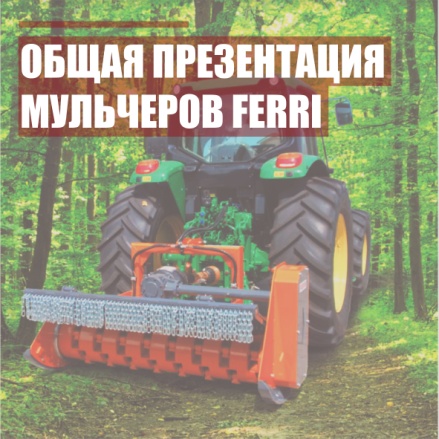 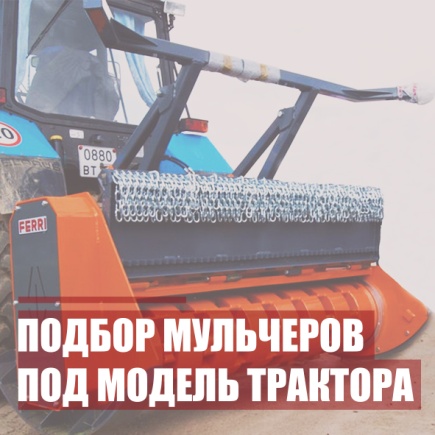 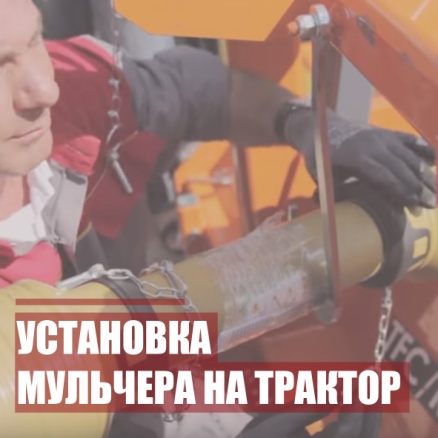 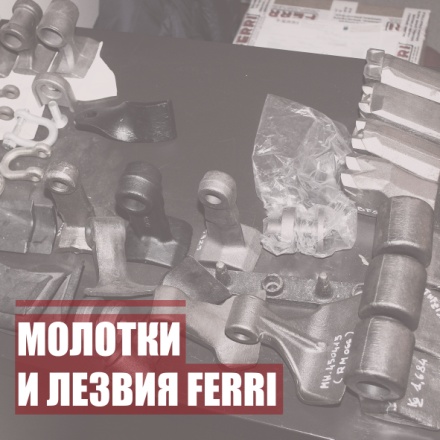 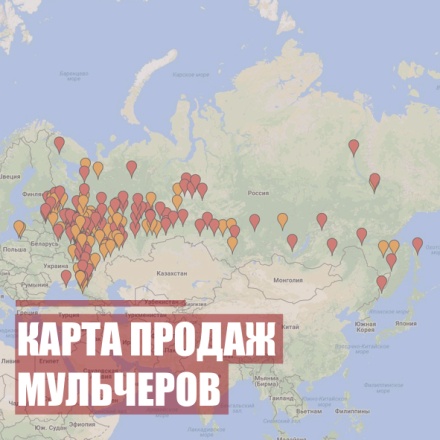 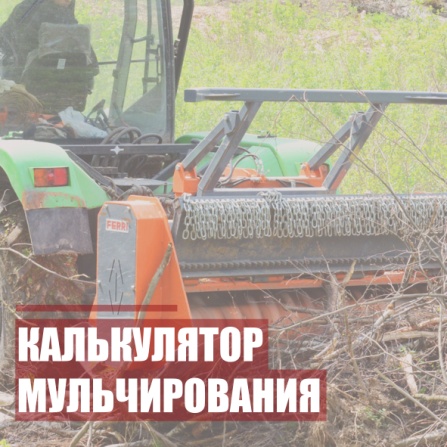 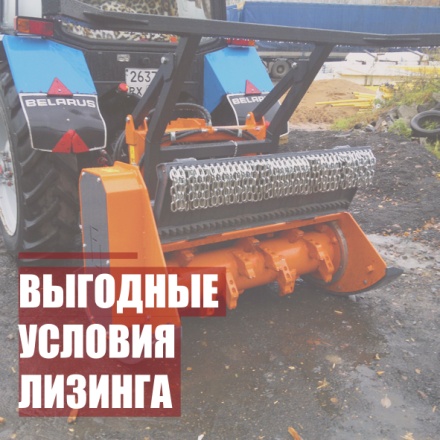 